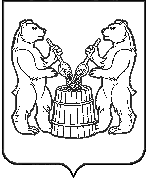 АДМИНИСТРАЦИЯ УСТЬЯНСКОГО МУНИЦИПАЛЬНОГО ОКРУГА АРХАНГЕЛЬСКОЙ ОБЛАСТИПОСТАНОВЛЕНИЕот 16 января  2024 года №  59р.п. ОктябрьскийО внесении изменений в муниципальную программу «Социальная поддержка граждан Устьянского муниципального округа» В соответствии со статьей 179 Бюджетного кодекса Российской Федерации, постановлением администрации Устьянского муниципального округа Архангельской области от 26 апреля 2023 года №803 «Об утверждении Порядка разработки, реализации и оценки эффективности муниципальных программ Устьянского муниципального округа», администрация Устьянского муниципального округа Архангельской области ПОСТАНОВЛЯЕТ:1. Внести изменения в муниципальную программу «Социальная поддержка    граждан Устьянского муниципального округа», утвержденную постановлением администрации Устьянского муниципального округа Архангельской области от 10 ноября 2023 года №2685, изложив её в редакции согласно приложению к настоящему постановлению.2. Настоящее постановление разместить на официальном сайте Устьянского муниципального округа и ГАС «Управление».          3. Контроль за исполнением настоящего постановления оставляю за собой.4. Настоящее постановление вступает в силу со дня его подписания. Исполняющий обязанностиглавы Устьянского муниципального округа                            Н.С. ФилимоноваПриложение №1к постановлению администрации Устьянского муниципального округа                                                                                  от 16 января 2024 года № 59  ПАСПОРТмуниципальной программы «Социальная поддержка граждан Устьянского муниципального округа»Содержание проблемы и обоснование необходимости ее решения программными методами Социальная поддержка - это форма выражения социальной политики государства, органов власти, направленная на оказание социальной помощи нуждающимся гражданам.Одна из мер - социальная поддержка детей-сирот и детей, оставшихся без попечения родителей, лиц из числа детей-сирот и детей, оставшихся без попечения родителей, а также семей, принявших на воспитание в семью детей – сирот и детей, оставшихся без попечения родителей. По состоянию на 1 сентября 2023 года численность детского населения на территории Устьянского муниципального округа Архангельской области составляла 5 415 человек.Общая численность детей-сирот и детей, оставшихся без попечения родителей, на территории Устьянского муниципального округа на конец отчетного периода составила 101 человека, что составляет 5,3 % от общего количества детского населения округа, из них:1)  численность детей, оставшихся без попечения родителей, находящихся на воспитании в семьях – 74 человека, в том числе:под опекой (попечительством) – 37 человек,в приемных семьях – 37 человек;2) помещены под надзор в государственные учреждения для детей-сирот и детей, оставшихся без попечения родителей - 27 человек.За три года на территории Устьянского муниципального округа выявлено 31 детей-сирот и детей, оставшихся без попечения родителей:2020 год – 7 человек;2021 год – 16 человек;2022 год – 8 человек.Начиная с 2009 года в муниципальном бюджете предусматриваются денежные средства на дополнительную материальную помощь приемных семьям на оздоровление и организацию отдыха, приобретение мебели и вещей личного пользования для приемных детей в размере 4000 руб.За период трех лет денежные средства выплачены:2020 год – 188000 руб. (47 детей);2021 год – 188000 руб. (47 детей);2022 год – 184000 руб. (46 детей).Проблема обеспечения жилыми помещениями остается актуальной. Сложившаяся ситуация показывает, что лица из числа детей-сирот и детей, оставшихся без попечения родителей, не имеют реальной возможности улучшить свои жилищные условия иначе, как путем получения жилого помещения по договору специализированного найма.Численность детей-сирот, детей, оставшихся без попечения родителей, лиц из их числа, включенных в список лиц, подлежащих обеспечению жилыми помещениями на территории Устьянского муниципального округа, на 1 сентября 2023 года составила 112 человека, в том числе численность детей-сирот, у которых право на получение жилого помещения возникло, но не реализовано – 80 человек. Судебных решений по предоставлению жилых помещений по договору специализированного найма на 1сентября 2023 года - 21. В течение 3 лет обеспечены жилыми помещениями по договорам специализированных жилых помещений 29 детей-сирот, детей, оставшихся без попечения родителей, лиц из их числа:2020 год – 12 человек;2021 год – 8 человек;2022 год – 9 человек.	Звание «Почетный гражданин «Устьянского района» присваивается решением Собрания депутатов Устьянского муниципального округа Архангельской области персонально лицам, внёсшим большой вклад в развитие района, добившихся высоких достижений в государственной деятельности, позволившей существенным образом улучшить условия жизни населения района. Почетным гражданам установлены меры социальной поддержки в виде ежемесячной денежной выплаты, единовременной денежной выплаты в связи с юбилеем Устьянского муниципального округа, а также единовременная денежная выплата членам семьи на компенсацию расходов по приобретению и установке надгробного Памятника Почетному гражданину.          За период трех лет выплачено мер социальной поддержки Почетным гражданам:2020 год – 195090,00 рублей – 15 человек2021 год – 216205,23 рублей – 16 человек 2022 год – 253876,24 рублей – 17 человекФинансирование расходов, связанных с предоставлением установленных мер социальной поддержки Почетным гражданам Устьянского муниципального округа предусмотрено за счет средств бюджета Устьянского муниципального округа Архангельской области.          Установление и выплата пенсии за выслугу лет лицам, замещавшим на постоянной основе муниципальные должности и должности муниципальной службы Устьянского муниципального округа. Назначение и выплата ежемесячной доплаты к страховой пенсии по старости (инвалидности)  в соответствии с Федеральным законом от 28 декабря 2013 года № 400-ФЗ «О страховых пенсиях», лицам, замещавшим муниципальные должности и должности муниципальной службы в администрации Устьянского муниципального округа назначается  в таком размере, чтобы сумма страховой пенсии и ежемесячной доплаты  составляла 50%  месячного денежного содержания муниципального служащего, но не могла превышать 60% его месячного денежного содержания.         За период трех лет произведены доплата к пенсии за выслугу лет лицам, вышедшим на пенсию с муниципальной службы:2020 год – 307826,18 рублей - 3 человека2021 год – 271648,44 рублей – 4 человека  2022 год – 166903,72 рублей – 3 человекаРасходы по доплате к пенсии за выслугу лет лицам, вышедшим на пенсию с муниципальной службы, осуществляются за счет средств местного бюджета Устьянского муниципального округа.Количество заболевших злокачественными новообразованиями на 100 тыс. населения в Устьянском округе на 1 августа 2023года составляет 283 человека. Ежегодно выявляются граждане, которым впервые поставлен диагноз злокачественное новообразование (ЗНО).2020 год – 138 человек, 2021 год – 116 человек,2022 год –107 человек,01.08.2023 - 81 человек.По состоянию на 1 августа 2023 года на учете у врача-онколога состоят 740 больных с этой патологией. В соответствии со стандартами лечения онкологических заболеваний больные должны регулярно обследоваться и проходить курс лечения в Государственное бюджетное учреждение здравоохранения Архангельской области «Архангельский клинический онкологический диспансер». Большинство больных в течение года направляется на лечение, обследование, консультации в учреждении здравоохранения за пределами Устьянского округа Архангельской области.      Поэтому необходима материальная поддержка больных на оплату проезда. Описание целей и задач муниципальной программы, прогноз развития соответствующей сферы с учетом реализации муниципальной программы.Настоящая программа разработана для достижения основной цели: создание условий для роста благосостояния отдельных категорий граждан и повышение доступности социального обслуживания населения в соответствии с установленным законодательством.Программные мероприятия направлены на решение следующих задач:Реализация программы предусмотрена на период с 2024-2026 годы в один этап.Перечень и значение целевых показателей результатов муниципальной программы.При выполнении поставленных задач предполагается достижение целевых индикаторов и показателей программы в соответствии с Приложением № 1, порядок расчета целевых показателей в Приложении №2.Перечень основных мероприятий муниципальной программы.Основные мероприятия муниципальной программы, их краткое описание, сроки реализации, ожидаемые результаты представлены в Приложении № 4.Распределение объемов финансирования программыРаспределение объемов финансирования программы по источникам, направлениям расходования средств и годам приведено в Приложении № 3.Механизм реализации муниципальной программыМеханизм реализации муниципальной программы представляет собой скоординированные по срокам и направлениям действия исполнителей конкретных мероприятий, ведущие к достижению намеченных целей.Реализация Программы происходит путем выполнения мероприятий, предусмотренных в мероприятиях согласно приложению № 4 к Программе.Исполнители программных мероприятий в установленном порядке, отчитываются о целевом использовании выделенных им финансовых средств, представляют информационно аналитические отчеты.Ответственным исполнителем  муниципальной программы является главный специалист по социальным вопросам Администрации Устьянского муниципального округа (далее – главный специалист по социальным вопросам), а соисполнителями Управление образования администрации Устьянского муниципального округа Архангельской области (далее управление образования),Отдел опеки и попечительства администрации Устьянского муниципального округа (далее отдел опеки и попечительсва),Финансовое управление администрации Устьянского муниципального округа Архангельской области (далее финансовое управление),Собрание депутатов Устьянского муниципального (далее Собрание депутатов).Ответственный исполнитель:1) обеспечивают разработку муниципальной программы, ее согласование и представление на утверждение в установленном порядке;2) организует реализацию муниципальной программы, осуществляет на постоянной основе мониторинг реализации муниципальной программы, принимает решение о внесении изменений;3) запрашивает у соисполнителей муниципальной программы информацию, необходимую для проведения оценки эффективности муниципальной программы и подготовка отчета за 9 месяцев годового отчета;4) осуществляет подготовку годового отчета и представляет его в отдел экономики;5) обеспечивает проведение муниципальной программы в соответствие с решением о бюджете в сроки, установленные законодательством;Соисполнители:1) участвуют в разработке и реализации муниципальной программы, ее согласование в части соответствующего мероприятия программы, в реализации которой предполагается их участие;2) предоставляют ответственному исполнителю информацию, необходимую для проведения оценки эффективности муниципальной программы и подготовки годового отчета; 3) несут ответственность за достижение целевых показателей мероприятий муниципальной программы, в реализации которой предполагается их участие; Финансирование муниципальной программы производится в порядке, установленном для исполнения федерального, областного и местного бюджета.Описание ожидаемых результатов реализации муниципальной программыОт реализации муниципальной программы будут получены социальный и экономический эффекты, влияющие на другие сферы жизнедеятельности, в т.ч:- Улучшение качества жизни лиц из числа детей-сирот путем обеспечения жилыми помещениями по договору найма специализированных жилых помещений в рамках выделенных средств (не менее 10 ед в год);- Улучшение жилищных условий детей-сирот и детей, оставшихся без попечительства родителей, лицам из их числа за счет предоставления сертификата на приобретение жилого помещения в регионе (не менее 1 ед. в год);- Оказание материальная помощь приемным семьям на организацию отдыха с целью оздоровления;- Улучшение материального положения Почетных граждан за счет ежемесячных выплат (100%);- Единовременная выплата Почетным гражданам к юбилейным датам (100%);-  Компенсация затрат на памятник семьям Почетных граждан (1 в год);- Повышение уровня жизни пенсионеров путем предоставления гарантированного права лицам, замещавшим должности муниципальной службы, на пенсионное обеспечение в соответствии с действующим законодательством (100%);- Поддержка граждан, нуждающихся в онкологической медпомощи путем компенсации затрат на проезд к месту лечения и обратно (до 9 000рублей в год).Приложение № 1 к   муниципальной программе «Социальная поддержка граждан  Устьянского муниципального округа» Переченьцелевых показателей (индикаторов) муниципальной программы «Социальная поддержка граждан Устьянского муниципального округа»Приложение № 2к муниципальной программы «Социальная поддержка граждан Устьянского муниципального округа»Порядок расчета целевых показателей муниципальной программыПриложение № 3к муниципальной программы «Социальная поддержка граждан Устьянского муниципального округа»РАСПРЕДЕЛЕНИЕОБЪЕМОВ ФИНАНСИРОВАНИЯ ПРОГРАММЫ ПО ИСТОЧНИКАМ,НАПРАВЛЕНИЯМ РАСХОДОВАНИЯ СРЕДСТВ И ГОДАМ(рублей)Приложение №4Переченьмероприятий муниципальной программы «Социальная поддержка граждан Устьянского муниципального округа»Наименование программы«Социальная поддержка граждан Устьянского муниципального округа» Ответственный исполнитель программы   Администрация Устьянского муниципального округа Архангельской области в лице главного специалиста по социальным вопросамСоисполнители программы Управление образования администрации Устьянского муниципального округа Архангельской области (далее управление образования).Отдел опеки и попечительства администрации Устьянского муниципального округа (далее отдел опеки и попечительсва) Финансовое управление администрации Устьянского муниципального округа Архангельской области (далее финансовое управление)Собрание депутатов Устьянского муниципального округа (далее Собрание депутатов)Цели
программы Создание условий для роста благосостояния отдельных категорий граждан и повышение доступности социального обслуживания населения в соответствии с установленным законодательством.Задачи программы 1. Обеспечение жилыми помещениями детей-сирот и детей, оставшихся без попечения родителей и лиц из их числа Задачи программы 2. Предоставление материальной поддержки приемным семьям на оздоровление и организацию отдыха3. Социальные выплаты и меры поддержки Почетным гражданам Устьянского округа4. Установление и выплата пенсии за выслугу лет лицам, замещавшим на постоянной основе муниципальные должности и должности муниципальной службы администрации Устьянского муниципального округа 5.Социальная поддержка граждан при наличии медицинских показанийМероприятия 1.1. Предоставление жилых помещений детям-сиротам и детям, оставшимся без попечения родителей, лицам из их числа по договорам найма специализированных жилых помещений (субвенции бюджетам муниципальных районов, муниципальных округов и городских округов Архангельской области в рамках соглашения между Министерством строительства и жилищно-коммунального хозяйства Российской Федерации и Правительством Архангельской области;1.2. Субвенции на предоставление жилых помещений детям-сиротам и детям, оставшимся без попечительства родителей, лицам из их числа по договорам найма специализированных жилых помещений за счет средств областного бюджета; 2.1.Выплаты приемным семьям на оздоровление и организацию отдыха приемных детей;3.1.  Ежемесячная денежная выплата не социального характера Почетным гражданам Устьянского района;3.2.  Единовременная денежная выплата не социального характера, выплачиваемая Почетным гражданам к юбилейным датам Устьянского муниципального округа;3.3. Единовременная денежная выплата членам семьи Почетного гражданина Устьянского района на компенсацию расходов по приобретению и установлению памятника;4.1. Выплата пенсии за выслугу лет лицам, замещавшим муниципальные должности и должности муниципальной службы Устьянского муниципального округа Архангельской области;5.1. Материальная помощь по оплате проезда к месту лечения и обратно для граждан, больных онкологическими заболеваниями.Сроки и этапы 
реализации программы                                                                                               2024-2026 года, в один этап.Объемы и источники
финансирования
программы общий объем финансирования программы составляет   118 741 623,20 рублей, в том числе:средства федерального бюджета – 19 402 177,27 рублей;         средства областного бюджета – 88 868 301,79 рублей;средства местного бюджета –10 471 144,14 рублей;- Обеспечение детей-сирот и детей, оставшихся без попечения родителей и лиц из их числа жилыми помещениями;- Предоставление дополнительной материальной поддержки приемным семьям на оздоровление и организацию отдыха, приобретение мебели и вещей личного пользования для приемных детей; - Выплата мер социальной поддержки Почетным гражданам Устьянского округа; - Установление и выплата пенсии за выслугу лет лицам, замещавшим на постоянной основе муниципальные должности и должности муниципальной службы Устьянского муниципального округа Архангельской области; - Социальная поддержка граждан при наличии медицинских показаний.Сроки реализации муниципальной программы.Наименование целевого показателяЕд.измЗначение целевых показателейЗначение целевых показателейЗначение целевых показателейЗначение целевых показателейНаименование целевого показателяЕд.изм                      Базовый            2023    Текущий                   20242025 год2026 год1234561.1 Количество жилых помещений, приобретенных для детей-сирот и детей, оставшихся без попечения родителей и их числаед31010101.2 Предоставление государственного жилищного сертификата, лицам, которые относились к детям – сиротам, лицам из их числа и достигли возраста 23 летед21112.1 Выплаты приемным семьям на оздоровление и организацию отдыха приемных детейчел373737373.1 Количество почетных граждан, получивших ежемесячную денежную выплату в общем количестве почетных граждан округа%1001001001003.2. Количество почетных граждан получивших единовременную денежную выплату к юбилейной дате в общем количестве почетных граждан округа, которым полагается выплата%0100100100 3.3. Количество памятников, установленных Почетным гражданамед11114. Доля граждан, получающих на постоянной основе муниципальную пенсию в общем количестве граждан, которым полагается такая выплата%1001001001005.1 Доля граждан, получающих материальную помощь в общем количестве онкобольных по оплате проезда к месту лечения и обратно на территории Устьянского округа%40454545№п/пНаименование целевогоПоказателяПорядок расчетаИсточник информации123411.1 Количество жилых помещений, приобретенных для детей-сирот и детей, оставшихся без попечения родителей и их числа, едОбластной закон от 30.05.2023 года № 421-ПП разработки проекта областного бюджета «Об областном бюджете на 2024 год и на плановый период 2025-2026 год»21.2 Предоставление государственного жилищного сертификата, лицам, которые относились к детям – сиротам, лицам из их числа и достигли возраста 23 лет, едОбластной закон от 30.05.2023 года № 421-ПП разработки проекта областного бюджета «Об областном бюджете на 2024 год и на плановый период 2025-2026 год»32.1 Выплаты приемным семьям на оздоровление и организацию отдыха приемных детей, челПостановление администрации муниципального образования «Устьянски муниципальный район» от 06.12.2017 №141243.1 Количество почетных граждан, получивших ежемесячную денежную выплату в общем количестве почетных граждан округа, %Количество почетных граждан, получивших ежемесячную денежную выплату/ общее количество почетных граждан Устьянского района*100Решение Собрания депутатов Устьянского муниципального округа Архангельской области от 19 мая 2023 года №107   Положение о звании «Почетный гражданин Устьянского района»53.2. Количество почетных граждан, получивших единовременную денежную выплату к юбилейной дате в общем количестве почетных граждан округа, которым полагается выплата, %Количество граждан, получающих ежемесячную муниципальную пенсию/ общее количество Почетных граждан Устьянского района, которым полагается такая выплата*100Решение Собрания депутатов Устьянского муниципального округа Архангельской области от 19 мая 2023 года №107   Положение о звании «Почетный гражданин Устьянского района»6 3.3. Количество памятников, установленных Почетным гражданам, едРешение Собрания депутатов Устьянского муниципального округа Архангельской области от 19 мая 2023 года №107   Положение о звании «Почетный гражданин Устьянского района»64. Доля граждан, получающих на постоянной основе муниципальную пенсию в общем количестве граждан, которым полагается данная выплата, %Количество граждан, получающих ежемесячную муниципальную пенсию/ общее количество лиц замещавших муниципальные должности и должности муниципальной которым полагается такая выплата*100Решение Собрания депутатов Устьянского муниципального округа от 28 апреля 2023 года №95   О Пенсионном обеспечении лиц, замещавших муниципальные должности и должности муниципальной службы Устьянского муниципального округа75.1 Доля граждан, получающих материальную помощь в общем количестве онкольных по оплате проезда к месту лечения и обратно на территории Устьянского округа, %Количество граждан, получивших материальную помощь/ общее количество онкобольных граждан округа*100Решение Собрания депутатов муниципального образования «Устьянский муниципальный район» от 28 июня 2013 года №363Источники и направления финансированияОбъем финансирования, всегоВ том числе по годамВ том числе по годамВ том числе по годамИсточники и направления финансированияОбъем финансирования, всего202420252026Всего по программе,118 741 623,2051 309 263,2233 574 284,2833 858 075,70в том числе:118 741 623,2051 309 263,2233 574 284,2833 858 075,70местный бюджет10 471 144,143 581 302,143 430 507,533 459 334,47областной бюджет88 868 301,7941 335 771,4023 638 782,9523 893 747,44федеральный бюджет19 402 177,276 392 189,686 504 993,806 504 993,79внебюджетные источники0,000,000,000,00Наименование мероприятия   программыОтветственный исполнительОтветственный исполнительСоисполнителиСрок/ начала / окончания работИсточники финансированиеОбъемы финансирования, в т.ч, по годам (рублей)Объемы финансирования, в т.ч, по годам (рублей)Объемы финансирования, в т.ч, по годам (рублей)Объемы финансирования, в т.ч, по годам (рублей)Ожидаемые результаты реализации мероприятияНаименование мероприятия   программыОтветственный исполнительОтветственный исполнительСоисполнителиСрок/ начала / окончания работИсточники финансированиевсего202420252026           122345678913Задача 1. Обеспечение жилыми помещениями детей-сирот и детей, оставшихся без попечения родителей и лиц из их числаЗадача 1. Обеспечение жилыми помещениями детей-сирот и детей, оставшихся без попечения родителей и лиц из их числаЗадача 1. Обеспечение жилыми помещениями детей-сирот и детей, оставшихся без попечения родителей и лиц из их числаЗадача 1. Обеспечение жилыми помещениями детей-сирот и детей, оставшихся без попечения родителей и лиц из их числаЗадача 1. Обеспечение жилыми помещениями детей-сирот и детей, оставшихся без попечения родителей и лиц из их числаЗадача 1. Обеспечение жилыми помещениями детей-сирот и детей, оставшихся без попечения родителей и лиц из их числаЗадача 1. Обеспечение жилыми помещениями детей-сирот и детей, оставшихся без попечения родителей и лиц из их числаЗадача 1. Обеспечение жилыми помещениями детей-сирот и детей, оставшихся без попечения родителей и лиц из их числаЗадача 1. Обеспечение жилыми помещениями детей-сирот и детей, оставшихся без попечения родителей и лиц из их числаЗадача 1. Обеспечение жилыми помещениями детей-сирот и детей, оставшихся без попечения родителей и лиц из их числаЗадача 1. Обеспечение жилыми помещениями детей-сирот и детей, оставшихся без попечения родителей и лиц из их числа1.1.Предоставление жилых помещений детям-сиротам и детям, оставшимся без попечения родителей, лицам из их числа по договорам найма специализированных жилых помещений (субвенции бюджетам муниципальных районов, муниципальных округов и городских округов Архангельской области в рамках соглашения между Министерством строительства и жилищно-коммунального хозяйства Российской Федерации и Правительством Архангельской областиАдминистрация Устьянского муниципального округа в лице главного специалиста по социальным вопросамАдминистрация Устьянского муниципального округа в лице главного специалиста по социальным вопросамАдминистрация Устьянского муниципального округа в лице отдела опеки и попечительства2024 -2026                   ИТОГО:             21 975 361,05                                            7 102 432,99                                     7 308 981,79                  7 563 946,27Улучшение качества жизни лиц из числа детей-сирот путем обеспечения жилыми помещениями по договору найма специализированных жилых помещений в рамках выделенных средств (не менее 10 ед в год)1.1.Предоставление жилых помещений детям-сиротам и детям, оставшимся без попечения родителей, лицам из их числа по договорам найма специализированных жилых помещений (субвенции бюджетам муниципальных районов, муниципальных округов и городских округов Архангельской области в рамках соглашения между Министерством строительства и жилищно-коммунального хозяйства Российской Федерации и Правительством Архангельской областиАдминистрация Устьянского муниципального округа в лице главного специалиста по социальным вопросамАдминистрация Устьянского муниципального округа в лице главного специалиста по социальным вопросамАдминистрация Устьянского муниципального округа в лице отдела опеки и попечительства2024 -2026 Областной бюджет2 573 183,78710 243,31803 987,991 058 952,48Улучшение качества жизни лиц из числа детей-сирот путем обеспечения жилыми помещениями по договору найма специализированных жилых помещений в рамках выделенных средств (не менее 10 ед в год)1.1.Предоставление жилых помещений детям-сиротам и детям, оставшимся без попечения родителей, лицам из их числа по договорам найма специализированных жилых помещений (субвенции бюджетам муниципальных районов, муниципальных округов и городских округов Архангельской области в рамках соглашения между Министерством строительства и жилищно-коммунального хозяйства Российской Федерации и Правительством Архангельской областиАдминистрация Устьянского муниципального округа в лице главного специалиста по социальным вопросамАдминистрация Устьянского муниципального округа в лице главного специалиста по социальным вопросамАдминистрация Устьянского муниципального округа в лице отдела опеки и попечительства2024 -2026 Федеральный бюджет           19 402 177,27                                         6 392 189,68                   6 504 993,80            6 504 993,79Улучшение качества жизни лиц из числа детей-сирот путем обеспечения жилыми помещениями по договору найма специализированных жилых помещений в рамках выделенных средств (не менее 10 ед в год)1.2.Субвенции на предоставление жилых помещений детям-сиротам и детям, оставшимся без попечительства родителей, лицам из их числа по договорам найма специализированных жилых помещений за счет средств областного бюджета   Администрация Устьянского муниципального округа в лице главного специалиста по социальным вопросам         Администрация Устьянского муниципального округа в лице главного специалиста по социальным вопросам            Администрация Устьянского муниципальный округа в лице отдела опеки и попечительства2024-2026                     ИТОГО:                          86 295 118,01                           40 625 528,09                              22 834 794,96             22 834 794,96Улучшение жилищных условий детей-сирот и детей, оставшихся без попечительства родителей, лицам из их числа за счет предоставления сертификата на приобретение жилого помещения в регионе (не менее 1 ед. в год)1.2.Субвенции на предоставление жилых помещений детям-сиротам и детям, оставшимся без попечительства родителей, лицам из их числа по договорам найма специализированных жилых помещений за счет средств областного бюджета   Администрация Устьянского муниципального округа в лице главного специалиста по социальным вопросам         Администрация Устьянского муниципального округа в лице главного специалиста по социальным вопросам            Администрация Устьянского муниципальный округа в лице отдела опеки и попечительства2024-2026  Областной бюджет                          86 295 118,01                           40 625 528,09                              22 834 794,96             22 834 794,96Улучшение жилищных условий детей-сирот и детей, оставшихся без попечительства родителей, лицам из их числа за счет предоставления сертификата на приобретение жилого помещения в регионе (не менее 1 ед. в год)                                                                                                                                                                                                                                                                                                                                                             Задача 2 Предоставление материальной поддержки приемных семей на оздоровление и организацию отдыха                                                                                                                                                                                                                                                                                                                                                             Задача 2 Предоставление материальной поддержки приемных семей на оздоровление и организацию отдыха                                                                                                                                                                                                                                                                                                                                                             Задача 2 Предоставление материальной поддержки приемных семей на оздоровление и организацию отдыха                                                                                                                                                                                                                                                                                                                                                             Задача 2 Предоставление материальной поддержки приемных семей на оздоровление и организацию отдыха                                                                                                                                                                                                                                                                                                                                                             Задача 2 Предоставление материальной поддержки приемных семей на оздоровление и организацию отдыха                                                                                                                                                                                                                                                                                                                                                             Задача 2 Предоставление материальной поддержки приемных семей на оздоровление и организацию отдыха                                                                                                                                                                                                                                                                                                                                                             Задача 2 Предоставление материальной поддержки приемных семей на оздоровление и организацию отдыха                                                                                                                                                                                                                                                                                                                                                             Задача 2 Предоставление материальной поддержки приемных семей на оздоровление и организацию отдыха                                                                                                                                                                                                                                                                                                                                                             Задача 2 Предоставление материальной поддержки приемных семей на оздоровление и организацию отдыха                                                                                                                                                                                                                                                                                                                                                             Задача 2 Предоставление материальной поддержки приемных семей на оздоровление и организацию отдыха2.1.Выплаты приемным семьям на оздоровление и организацию отдыха приемных детейАдминистрация Устьянского муниципального округа в лице главного специалиста по социальным вопросам                  Администрация Устьянского муниципального округа в лице главного специалиста по социальным вопросам                  Администрация Устьянского муниципальный округа Архангельской области в лице отдела опеки и попечительства2024-2026                   ИТОГО:                          444 000,00                           148 000,00                              148 000,00                                148 000,00Оказание материальная помощь приемным семьям на организацию отдыха с целью оздоровления2.1.Выплаты приемным семьям на оздоровление и организацию отдыха приемных детейАдминистрация Устьянского муниципального округа в лице главного специалиста по социальным вопросам                  Администрация Устьянского муниципального округа в лице главного специалиста по социальным вопросам                  Администрация Устьянского муниципальный округа Архангельской области в лице отдела опеки и попечительства2024-2026	 Местный бюджет444 000,00148 000,00148 000,00148 000,00Оказание материальная помощь приемным семьям на организацию отдыха с целью оздоровленияЗадача 3 Предоставление выплаты мер социальной поддержки в части исполнения публичных нормативных обязательствЗадача 3 Предоставление выплаты мер социальной поддержки в части исполнения публичных нормативных обязательствЗадача 3 Предоставление выплаты мер социальной поддержки в части исполнения публичных нормативных обязательствЗадача 3 Предоставление выплаты мер социальной поддержки в части исполнения публичных нормативных обязательствЗадача 3 Предоставление выплаты мер социальной поддержки в части исполнения публичных нормативных обязательствЗадача 3 Предоставление выплаты мер социальной поддержки в части исполнения публичных нормативных обязательствЗадача 3 Предоставление выплаты мер социальной поддержки в части исполнения публичных нормативных обязательствЗадача 3 Предоставление выплаты мер социальной поддержки в части исполнения публичных нормативных обязательствЗадача 3 Предоставление выплаты мер социальной поддержки в части исполнения публичных нормативных обязательствЗадача 3 Предоставление выплаты мер социальной поддержки в части исполнения публичных нормативных обязательствЗадача 3 Предоставление выплаты мер социальной поддержки в части исполнения публичных нормативных обязательств                   Итого:                            1 093 647,02               409 882,00                     341 882,51                 341 882,513.1.Ежемесячная денежная выплата не социального характера Почетным гражданам Устьянского района Администрация Устьянского муниципального округа в лице главного специалиста по социальным вопросамАдминистрация Устьянского муниципального округа в лице главного специалиста по социальным вопросамАдминистрация Устьянского муниципального округа2024-2026Местный бюджет958 833,77352 944,25302 944,76302 944,76Улучшение материального положения Почетных граждан за счет ежемесячных выплат (100%)3.2.Единовременная денежная выплата не социального характера, выплачиваемая Почетным гражданам к юбилейным датам Устьянского муниципального округа Администрация Устьянского муниципального округа в лице главного специалиста по социальным вопросамАдминистрация Устьянского муниципального округа в лице главного специалиста по социальным вопросамАдминистрация Устьянского муниципального округа2024-2026Местный бюджет18 000,0018 000,000,000,00Единовременная выплата Почетным гражданам к юбилейным датам (100%)                 3.3.Единовременная денежная выплата членам семьи на компенсацию расходов по приобретению и установлению памятникаАдминистрация Устьянского муниципального округа в лице главного специалиста по социальным вопросамАдминистрация Устьянского муниципального округа в лице главного специалиста по социальным вопросамАдминистрация Устьянского муниципального округа2024-2026Местный бюджет116 813,2538 937,7538 937,7538 937,75Компенсация затрат на памятник семьям Почетных граждан (1 в год)Задача 4 Установление и выплата пенсии за выслугу лет лицам, замещавшим на постоянной основе муниципальные должности и должности муниципальной службы администрации Устьянского муниципального округаЗадача 4 Установление и выплата пенсии за выслугу лет лицам, замещавшим на постоянной основе муниципальные должности и должности муниципальной службы администрации Устьянского муниципального округаЗадача 4 Установление и выплата пенсии за выслугу лет лицам, замещавшим на постоянной основе муниципальные должности и должности муниципальной службы администрации Устьянского муниципального округаЗадача 4 Установление и выплата пенсии за выслугу лет лицам, замещавшим на постоянной основе муниципальные должности и должности муниципальной службы администрации Устьянского муниципального округаЗадача 4 Установление и выплата пенсии за выслугу лет лицам, замещавшим на постоянной основе муниципальные должности и должности муниципальной службы администрации Устьянского муниципального округаЗадача 4 Установление и выплата пенсии за выслугу лет лицам, замещавшим на постоянной основе муниципальные должности и должности муниципальной службы администрации Устьянского муниципального округаЗадача 4 Установление и выплата пенсии за выслугу лет лицам, замещавшим на постоянной основе муниципальные должности и должности муниципальной службы администрации Устьянского муниципального округаЗадача 4 Установление и выплата пенсии за выслугу лет лицам, замещавшим на постоянной основе муниципальные должности и должности муниципальной службы администрации Устьянского муниципального округаЗадача 4 Установление и выплата пенсии за выслугу лет лицам, замещавшим на постоянной основе муниципальные должности и должности муниципальной службы администрации Устьянского муниципального округаЗадача 4 Установление и выплата пенсии за выслугу лет лицам, замещавшим на постоянной основе муниципальные должности и должности муниципальной службы администрации Устьянского муниципального округаЗадача 4 Установление и выплата пенсии за выслугу лет лицам, замещавшим на постоянной основе муниципальные должности и должности муниципальной службы администрации Устьянского муниципального округа4.1.Выплата пенсии за выслугу лет лицам, замещавшим муниципальные должности и должности муниципальной службы Устьянского муниципального округа Архангельской областиАдминистрация Устьянского муниципального округа в лице главного специалиста по социальным вопросам2024- 2026              ИТОГО:          4 935 390,58                              1 635 313,60                             1 635 625,02                1 664 451,96Повышение уровня жизни пенсионеров путем предоставления гарантированного права лицам, замещавшим должности муниципальной службы, на пенсионное обеспечение в соответствии с действующим законодательством (100%) 4.1.Выплата пенсии за выслугу лет лицам, замещавшим муниципальные должности и должности муниципальной службы Устьянского муниципального округа Архангельской областиАдминистрация Устьянского муниципального округа в лице главного специалиста по социальным вопросам           Администрация Устьянского муниципального округа           Администрация Устьянского муниципального округа2024- 2026Местный бюджет                  3 090 532,78                                 1 020 361,00                                     1 020 672,42                                    1 049 499,36Повышение уровня жизни пенсионеров путем предоставления гарантированного права лицам, замещавшим должности муниципальной службы, на пенсионное обеспечение в соответствии с действующим законодательством (100%) 4.1.Выплата пенсии за выслугу лет лицам, замещавшим муниципальные должности и должности муниципальной службы Устьянского муниципального округа Архангельской областиАдминистрация Устьянского муниципального округа в лице главного специалиста по социальным вопросам                     Финансовое управление                     Финансовое управление2024- 2026Местный бюджет               700 920,00                 233 640,00                                233 640,00                               233 640,00Повышение уровня жизни пенсионеров путем предоставления гарантированного права лицам, замещавшим должности муниципальной службы, на пенсионное обеспечение в соответствии с действующим законодательством (100%) 4.1.Выплата пенсии за выслугу лет лицам, замещавшим муниципальные должности и должности муниципальной службы Устьянского муниципального округа Архангельской областиАдминистрация Устьянского муниципального округа в лице главного специалиста по социальным вопросамУправление образованияУправление образования2024- 2026Местный бюджет           243 937,80                  81 312,60                                  81 312,60                   81 312,60Повышение уровня жизни пенсионеров путем предоставления гарантированного права лицам, замещавшим должности муниципальной службы, на пенсионное обеспечение в соответствии с действующим законодательством (100%) 4.1.Выплата пенсии за выслугу лет лицам, замещавшим муниципальные должности и должности муниципальной службы Устьянского муниципального округа Архангельской областиАдминистрация Устьянского муниципального округа в лице главного специалиста по социальным вопросамСобрание депутатовСобрание депутатов2024- 2026Местный бюджет                           900 000,00                           300 000,00                                 300 000,00                                 300 000,00Повышение уровня жизни пенсионеров путем предоставления гарантированного права лицам, замещавшим должности муниципальной службы, на пенсионное обеспечение в соответствии с действующим законодательством (100%)                                                                                                                                                                                                                                               Задача 5 Задача 5. Социальная поддержка граждан при наличии медицинских показаний                                                                                                                                                                                                                                              Задача 5 Задача 5. Социальная поддержка граждан при наличии медицинских показаний                                                                                                                                                                                                                                              Задача 5 Задача 5. Социальная поддержка граждан при наличии медицинских показаний                                                                                                                                                                                                                                              Задача 5 Задача 5. Социальная поддержка граждан при наличии медицинских показаний                                                                                                                                                                                                                                              Задача 5 Задача 5. Социальная поддержка граждан при наличии медицинских показаний                                                                                                                                                                                                                                              Задача 5 Задача 5. Социальная поддержка граждан при наличии медицинских показаний                                                                                                                                                                                                                                              Задача 5 Задача 5. Социальная поддержка граждан при наличии медицинских показаний                                                                                                                                                                                                                                              Задача 5 Задача 5. Социальная поддержка граждан при наличии медицинских показаний                                                                                                                                                                                                                                              Задача 5 Задача 5. Социальная поддержка граждан при наличии медицинских показаний                                                                                                                                                                                                                                              Задача 5 Задача 5. Социальная поддержка граждан при наличии медицинских показаний                                                                                                                                                                                                                                              Задача 5 Задача 5. Социальная поддержка граждан при наличии медицинских показаний5.1.Единовременная выплата денежной компенсации больным при наличии медицинских показаний.Администрация Устьянского муниципального округа в лице главного специалиста по социальным вопросамАдминистрация Устьянского муниципального округа в лице главного специалиста по социальным вопросам2024-2026                   Итого:             3 998 106,54             1 388 106,54                   1 305 000,00               1 305 000,00Поддержка граждан, нуждающихся в онкологической медпомощи путем компенсации затрат на проезд к месту лечения и обратно (до 9 000руб.в год)5.1.Единовременная выплата денежной компенсации больным при наличии медицинских показаний.Администрация Устьянского муниципального округа в лице главного специалиста по социальным вопросамАдминистрация Устьянского муниципального округа в лице главного специалиста по социальным вопросам2024-2026Местный бюджет3 998 106,541 388 106,541 305 000,001 305 000,00Поддержка граждан, нуждающихся в онкологической медпомощи путем компенсации затрат на проезд к месту лечения и обратно (до 9 000руб.в год)Итого по программе:            118 741 623,20         51 309 263,22              33 574 284,28                  33 858 075,70